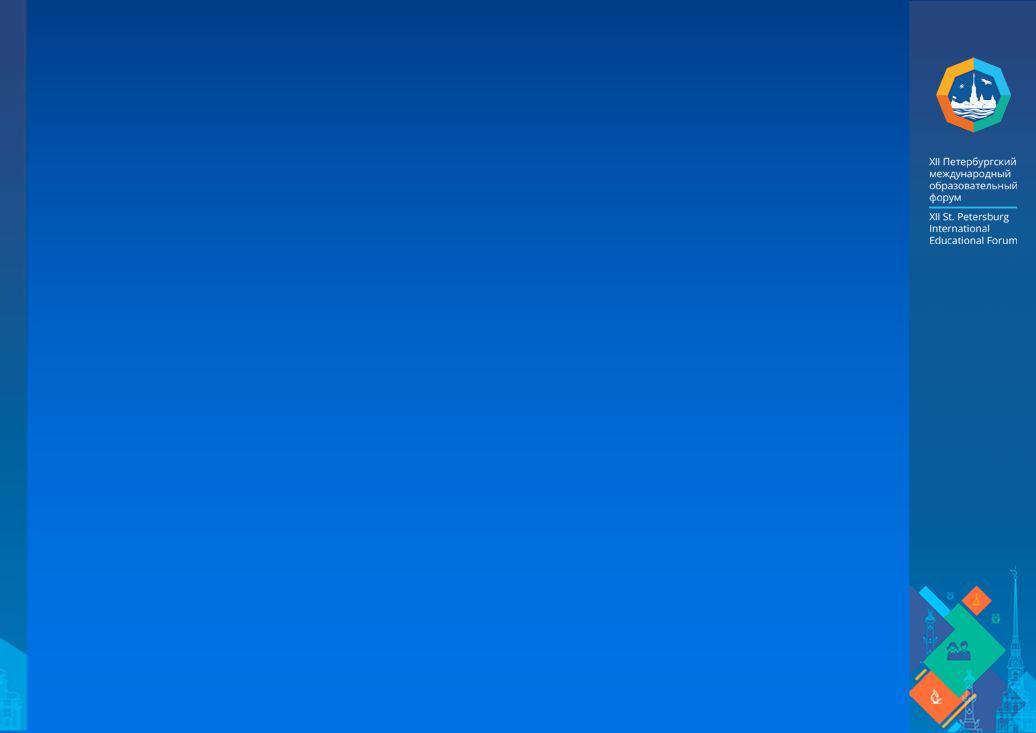 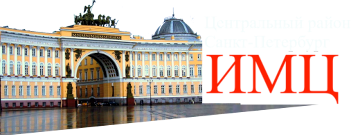 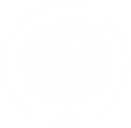 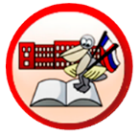 ДЛЯ ЗАМЕТОК______________________________________________________________________________________________________________________________________________________________________________________________________________________________________________________________________________________________________________________________________________________________________________________________________________________________________________________________________________________________________________________________________________________________________________________________________________________________________________________________________________________________________________________________________________________________________________________________________________________________________________________________________________________________________________________________________________________________________________________________________________________________________________________________________________________________________________________________________________________________________________________________________________________________________________________________________________________________________________________________________________________Региональный педагогический семинар«Система личностно-ориентированного гимназического образования как условие развития одаренности обучающихся»10:30 – 11:00 - Регистрация на семинар (в холле, 1 этаж главного здания)11:00 – 12:00 Пленарное заседание (Актовый зал, 3 этаж)Модератор мероприятия: Лебедева Ирина Александровна, к.п.н., почетный работник общего образования РФ, победитель ПНПО «Образование», заместитель директора по УВР ГБОУ гимназии №155Приветствие участников городского семинара Ольга Евгеньевна Шуйская, директор ГБОУ гимназии №155, Отличник народного просвещения, победитель ПНПО «Образование»Кто такой одаренный ребенок?Татьяна Леонидовна Демидова,педагог-психолог высшей категории, детский и семейный психолог, специалист в области песочной терапии и психосоматики, супервизор Ассоциации песочной терапии и ОППЛ, Почетный работник ОО РФ,член Российского психологического обществаОбразовательная среда школы как условие развития одаренности обучающихсяИрина Александровна Лебедева,заместитель директора по УВР ГБОУ гимназии №155,к.п.н., Почетный работник общего образования РФ, победитель ПНПО «Образование»,Развитие функциональной грамотности как способ повышения эффективности работы с одаренными и успешными обучающимисяЮрий Петрович Киселев,старший преподаватель кафедры начального, основного и среднего общего образования СПб АППОПартнерство семьи и школы – залог успешной самореализации гимназистовЖанна Владимировна Давидчук,председатель Родительского комитета ГБОУ гимназии №155Размышления выпускника о роли школы в самореализации личностиСевастьян Базаров,студент IV курса факультета Школы экономики и менеджмента НИУ ВШЭ,консультант отдела Инвестиций рынков капитала «АО КПМГ»12:00-12:10 – Кофе-брейк12:10 – 13:40 – Работа секцийРАБОТА СЕКЦИОННЫХ ПЛОЩАДОК (12:10-13:40)СЕКЦИЯ №1. Рациональные приемы и методы развития одаренности обучающихся на уроках в различных областях знания (кабинет № 23, 2 этаж)Модератор: Кошкина Елена Афанасьевна, методист по французскому языку, учитель ГБОУ гимназии №155 Центрального районаПриемы и методы выявления одаренных детей посредством уроков французского языкаЕлена Афанасьевна Кошкина,Заслуженный учитель РФ, Почетный работник общего образования РФ, победитель ПНПО «Образование», офицер ордена Академических пальм, методист по французскому языку, учитель ГБОУ гимназии №155Использование разнообразных методов с целью поиска и развития одаренностей обучающихся на уроках историиТамара Николаевна Мусинова,учитель истории и обществознания ГБОУ школы №62 Выборгского района Санкт-ПетербургаРабота с одаренными детьми на уроках истории и обществоведенияТатьяна Анатольевна Жигало,учитель истории и обществознания ГУО «Липский учебно-педагогический комплекс детский сад - средняя школа», г. Несвиж, Республика БеларусьРациональные приемы обучения и развития одаренности учащихся на уроках математикиНаталья Викторовна Клюшник,учитель математики первой категории ГБОУ гимназии №155 Центрального р-на Санкт-ПетербургаПрименение дифференцированных заданий на интегрированных уроках по физике как средство развития признаков одаренности обучающихсяЕлена Николаевна Третьякова,учитель физики первой категории ГБОУ гимназии №155 Центрального р-на Санкт-ПетербургаПерсонализированное домашнее задание как форма развития творческого потенциала учащихсяМаргарита Васильевна Пешакова,учитель французского языка, ГБОУ гимназии №155 Центрального р-на Санкт-ПетербургаДЛЯ ЗАМЕТОК______________________________________________________________________________________________________________________________________________________________________________________________________________________________________________________________________________________________________________________________________________________________________________________________________________________________________________________________________________________________________________________________________________________________________________________________________________________________________________________________________________________________________________________________________________________________________________________________________________________________________________________________________________________________________________________________________________________________________________________________________________________________________________________________________________________________________________________________________________________________________________________________________________________________________________________________________________________________________________________________________________________Мастер-класс «Использование приемов технологии смыслового чтения для формирования читательской грамотности у обучающихся»Мисуно Алеся Михайловна,учитель истории и обществознания ГБОУ гимназии №155 Центрального района13:45 – 14:00 – Подведение итогов семинара. Выдача сертификатов.ДЛЯ ЗАМЕТОК________________________________________________________________________________________________ ____________________________________________________________________________________________________________________________________________________________________________________________________________________________________________________________________________________________________________________________________________________________________________________________________________________________________________________________________________________________________________________________________________________________________________________________________________________________________________________________________________________________________________________________________________________________________________________________________________________________________________________________________________________________________________________________________________________________________________________________________________________________________________________________Мастер-класс «Способы организации эффективной подготовки к предметным олимпиадам»Татьяна Владимировна Вишневецкая,Почетный работник воспитания и просвещения РФ, кавалер ордена Академических пальм, учитель французского языка ГБОУ гимназии №155СЕКЦИЯ №2. Психолого-педагогические условия выявления и работы с одаренными детьми (кабинет № 20, 2 этаж)Модератор: Смирнова Татьяна Николаевна, Почетный работник общего образования РФ, учитель начальных классов ГБОУ гимназии №155 Центрального районаСопровождение одаренных детей в образовательном процессеТатьяна Леонидовна Демидова,педагог-психолог высшей категории, детский и семейный психолог, специалист в области песочной терапии и психосоматики, супервизор Ассоциации песочной терапии и ОППЛ, Почетный работник ОО РФ,член Российского психологического обществаДиагностический инструментарий выявления одаренностей обучающихсяАндрей Михайлович Красильников,педагог-психолог, ЧОУ Санкт-Петербургская гимназия «Альма Матер»Одаренный ребенок и его идентификация в пространстве детского садаЕлена Андреевна Васильева,к.п.н. ГБДОУ Центр развития ребенка – детский сад №59 Центрального р-на Санкт-ПетербургаВыявление одаренных детей и пути их сопровождения на протяжении процесса обучения в основной и средней школеОльга Владимировна Петрова,районный методист по русскому языку и литературе, обладатель знака «За гуманизацию школы Санкт-Петербурга», учитель высшей категории ГБОУ гимназии №155 Центрального р-наМастер-класс «Способы формирования мотивов познавательного интереса обучающихся»Татьяна Сергеевна Ключко,учитель начальных классов высшей категории ГБОУ гимназии №155 Центрального района Санкт-ПетербургаСЕКЦИЯ №3. Система внеурочной деятельности и дополнительного образования как условие максимальной самореализации одаренных обучающихся (кабинет № 32, 3 этаж)Модераторы: Шибанова Елена Николаевна, заместитель директора по УВР ГБОУ гимназии №155 Центрального района, учитель высшей категории, организатор внеурочной деятельностиГарова Елена Сергеевна, руководитель ОДОД ГБОУ гимназии №155 Центрального района Санкт-ПетербургаИнтегрированная модель дополнительного образования, внеурочной деятельности и общественной деятельности обучающихся «Поле активности гимназиста»Наталья Викторовна Прозорова,заместитель директора по УВР ГБОУ гимназия №209 Центрального района «Павловская гимназия» Санкт-ПетербургаРазвитие личности одаренных обучающихся в рамках внеурочной деятельности (конкурсы, проекты)Елена Наилевна Мушарова,учитель французского языка высшей категорииЕкатерина Алексеевна Григорьева,учитель французского языка высшей категории ГБОУ гимназия №171 Центрального района Санкт-Петербурга Особенности использования приемов мнемотехники при работе с одаренными детьмиЕвгения Александровна Зайченкова,учитель информатики и ИКТ ГБОУ гимназии №155 Центрального р-на Санкт-ПетербургаИнтеграция занятий внеурочной деятельности и дополнительного образования как средство достижения личностных результатов обучающихсяЛюбовь Борисовна Евдокимова,учитель физической культуры высшей категорииИнна Юрьевна Житкова,учитель физической культуры высшей категорииГБОУ гимназии №155 Центрального р-на Санкт-ПетербургаСпособы поддержания мотивации одаренных обучающихся в творческой деятельностиИрина Константиновна Онухова,учитель изобразительного искусства высшей категорииГБОУ гимназии №155 Центрального р-на Санкт-ПетербургаМастер – класс «Кейс-технологии как инструмент развития способностей обучающихся»Денис Игоревич Соболев,выпускник ГБОУ гимназии №155, студент IV курса факультета Мировой экономики, экс-руководитель кейс-клуба Санкт-Петербургского университета Петра ВеликогоСЕКЦИЯ № 4. Методическое сопровождение педагога в работе с одаренными детьми (кабинет № 36)Модераторы: Гапоненко Галина Анатольевна, Отличник народного просвещения, районный методист по русскому языку и литературе, учитель высшей категории ГБОУ гимназии №155 Центрального района Санкт-ПетербургаСубботина Наталья Игоревна, учитель истории и обществознания высшей категории, руководитель ОЭР ГБОУ гимназии №155 Центрального района Санкт-ПетербургаФранкоязычная образовательная среда Санкт-Петербурга и реализация личностно-деятельностного подхода к работе с одаренными детьмиТатьяна Львовна Чистякова,к.п.н., Почетный работник общего образования РФ,начальник сектора международных проектов ГБНОУ «Академия талантов Санкт-Петербурга», офицер Ордена французских Академических пальмВарианты методического сопровождения педагога в работе с одаренными детьмиГапоненко Галина Анатольевна, Отличник народного просвещения, районный методист по русскому языку и литературе Центрального района Санкт-Петербургаучитель высшей категории ГБОУ гимназии №155 Центрального района Санкт-ПетербургаОпытно-экспериментальная деятельность гимназии как один из инструментов методического сопровождения педагоговСубботина Наталья Игоревна, руководитель ОЭР ГБОУ гимназии №155 Центрального района Санкт-Петербурга